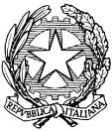 Tribunale di BrindisiSEZIONE FALLIMENTAREOggetto: Delega al ritiro del certificato fallimentareII sottoscritto ________________________________________ nato a ____________ Il ____/______/______ e residente a ________________________________________ in via ______________________________________, in qualità di legale rappresentante della società (se trattasi di società), ragione sociale __________________________________, con sede in _____________________ via _____________________________________________________________________Si richiede il certificato Fallimentare per uso:     Esente da Bolio ai sensi del D.P.R. 955/82 art.5 per rimborso ivaDELEGAIl sig.__________________________________ alla richiesta ed al ritiro del/i certificato/i FallimentareBrindisi, lì_________________________Con Osservanza________________________________NoteSe si tratta di Persona Fisica :allegare fotocopia di un suo documento di identitàSe si tratta di Società :La delega deve essere redatta su carta intestataAllegare fotocopia di un suo documento di identita